Rumney Primary School Home Learning Days 6-10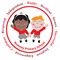 If you have any queries and wish to contact us then please email us directly. We are here to support your child, their learning and yourselves so your child’s learning can be at its best.                                                                                                                                         Parents/carers of children with IEPs will be emailed directly and support and guidance in relation to their targets will be given. Miss Jones - Little Acorns - sjones@rumneyprm.netMrs Dash - Holly Trees - jdash@rumneyprm.netWe are here for you to support you however we can. Please keep in touch via Twitter so we can share in your child’s learning.              Please note: Parents should access the year group Twitter page for information and school updates. Throughout the week we will post further activities to support your child’s learning. You can also communicate with us via Direct Messages on Twitter. We ask that parents ‘post’ pictures/messages on @RumneyPrmYearTwo Twitter page to show engagement in home learning.Contact will be made with families who are not engaging with home learning so guidance and support can be offered.Rumney Primary School Home Learning Days 6-10If you have any queries and wish to contact us then please email us directly. We are here to support your child, their learning and yourselves so your child’s learning can be at its best.                                                                                                                                         Parents/carers of children with IEPs will be emailed directly and support and guidance in relation to their targets will be given. Miss Jones - Little Acorns - sjones@rumneyprm.netMrs Dash - Holly Trees - jdash@rumneyprm.netWe are here for you to support you however we can. Please keep in touch via Twitter so we can share in your child’s learning.              Please note: Parents should access the year group Twitter page for information and school updates. Throughout the week we will post further activities to support your child’s learning. You can also communicate with us via Direct Messages on Twitter. We ask that parents ‘post’ pictures/messages on @RumneyPrmYearTwo Twitter page to show engagement in home learning.Contact will be made with families who are not engaging with home learning so guidance and support can be offered.Rumney Primary School Home Learning Days 6-10If you have any queries and wish to contact us then please email us directly. We are here to support your child, their learning and yourselves so your child’s learning can be at its best.                                                                                                                                         Parents/carers of children with IEPs will be emailed directly and support and guidance in relation to their targets will be given. Miss Jones - Little Acorns - sjones@rumneyprm.netMrs Dash - Holly Trees - jdash@rumneyprm.netWe are here for you to support you however we can. Please keep in touch via Twitter so we can share in your child’s learning.              Please note: Parents should access the year group Twitter page for information and school updates. Throughout the week we will post further activities to support your child’s learning. You can also communicate with us via Direct Messages on Twitter. We ask that parents ‘post’ pictures/messages on @RumneyPrmYearTwo Twitter page to show engagement in home learning.Contact will be made with families who are not engaging with home learning so guidance and support can be offered.Rumney Primary School Home Learning Days 6-10If you have any queries and wish to contact us then please email us directly. We are here to support your child, their learning and yourselves so your child’s learning can be at its best.                                                                                                                                         Parents/carers of children with IEPs will be emailed directly and support and guidance in relation to their targets will be given. Miss Jones - Little Acorns - sjones@rumneyprm.netMrs Dash - Holly Trees - jdash@rumneyprm.netWe are here for you to support you however we can. Please keep in touch via Twitter so we can share in your child’s learning.              Please note: Parents should access the year group Twitter page for information and school updates. Throughout the week we will post further activities to support your child’s learning. You can also communicate with us via Direct Messages on Twitter. We ask that parents ‘post’ pictures/messages on @RumneyPrmYearTwo Twitter page to show engagement in home learning.Contact will be made with families who are not engaging with home learning so guidance and support can be offered.Day 1Literacy        Phonics/Spelling task – Watch the video:https://www.loom.com/share/c5993973e01a4c41bcef90057421fefaThis week we are focusing on the digraph oaRemember to flick your fingers to get the sound you need and form your letters correctly. The oa is one flick but you must write the 2 letters together. Make sure your tall letters are tall and your small letters are the same size as each other. oak, oar, oat road, goal, coat, boat, load, goal, goat, soap, soak, loaf, moat, toadChallenge words (these are tricky!) broad, board, coach, float, toast, oasis, roast, loath, groan, gloat, koala, abroadCan you add ING to any of these words to make more words? Do you know all of the oa words in your spelling list today? If not, use a dictionary to help you to find out what they mean!Click on link below for online reading/spelling practise:https://www.ictgames.com/mobilePage/forestPhonics/index.htmlhttps://www.ictgames.com/mobilePage/lcwc/index.htmlMaths            TTRockstars 10 minsArraysArrays are a picture that can help us to  understand our times tables. For example this array demonstrates 3x4=12, 4x3=12, Multiplication is a quick way of doing repeated addition. What we are doing is adding 4+4+4=12 and 3+3+3+3=12 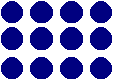 Watch the video and have a go at the activities.https://www.loom.com/share/8f3c907790d7433b968cda69cdf5b754 You don’t need to print the sheets out, just talk about your answers with your grown up and draw your own arrays on paper.https://drive.google.com/file/d/1ZhHWotwNcewMjHgSIVLvJ30D2Mvh8CYc/view?usp=sharingPuzzle Ice experiment You are going to make your own ice capsule.You will need 1 empty small plastic bottle (best have one that you can fit in your freezer)A ruler (or measuring device)Freezer spacePaper/pencilPour the water into the empty bottle. Dont fill it to the top. Measure the height of the water to the nearest cm. Remember your bottle will need to be on a flat surface. Start the measurement at 0cm.  Make sure you record the height of the water in the bottle.Pop your ice capsule in the freezer standing up if possible.  Write down your answers to these questionsYou will be making a prediction. A prediction is using all you know to make a good suggestion.What do you predict will happen to the water when you put it in a freezer?What do you predict will happen to the amount of water in the bottle?Day 2Literacy        Sentence constructionGet someone to test you on your words from yesterday. Write a sentence with that word in. Remember to use a capital letter to start EVERY sentence and end it with a full stop.Maths    TTRockstars 10 minsFinding doublesWarm up by singing the Doubles Rap to your family - you all know the words! Watch your Loom Maths introduction for the day.Have a go at answering the questions. Remember you don’t need to print any of these sheets just write the questions and answers out on paper.https://drive.google.com/file/d/1HSeLUpm36--4dfjO5kv4Ozw8AjfZaw39/view?usp=sharingPuzzle.  CONNECTING WITH OTHERS Our Happier January calendar says to connect with someone today with a smile or a chat. Throughout this week we are going to be connecting with each other. In preparation you need to write down 3 questions you would like to know about other children in your group.Write down 3 things you want to tell the people in your group about you. Keep this ready for your Little Acorns Teams or Holly Trees Teams chats. With your grown up use your own Hwb email to email Miss Jones if you are in Little Acorns and Mrs Dash if you are in Holly Trees. We will give you all your email addresses and passwords. Type your three questions into the email and send it. Day 3Literacy     Amazing AdjectivesAdjectives are describing words and they help us to add detail to our writing and make it more interesting.Today we are going to use some exciting adjectives to describe what is happening in a photograph. Each photograph includes a different type of weather, so you might like to include some of your super weather words from last week.Watch the video posted on Twitter. You can pause the video to write down your answers. Aim for at least 4 adjectives per photograph.When you have your adjectives bank ready you can have a go at writing some descriptive sentences. There are some examples in the video. Here are a few more:The heavy rain fell fast.The bright yellow sun was hot.Keep your sentences safe ready for your learning tomorrow!Maths   TTRockstars 10 minsUse your 2x table knowledge to answer the word problems. Remember that multiplying the 2 is the same as doubling. You can do it!It might be helpful to have some counters to help you (you could use buttons/coins/lego if you have no counters at home).For bigger numbers doubles break it down by doubling the tens and the units then adding them together. For example:                               TU                               12                          /          \                        20           4Double 10= 20Double 2=420+4=24Here are your word problems:https://drive.google.com/file/d/1NuPJdI5J5d9yMVegjANvYfi7XjQfPBhp/view?usp=sharing  PuzzleSign language weather Today we are going to learn how to do the weather using sign language. Sign language is a visual means of communicating using gestures, facial expression and body language. Sign language is used mainly by people who are Deaf or have hearing impairments. Julie Doyle has given me a great link that I will be sharing with today so that we can learn the sign language for some of the words that you have on your weather word banks from last week. You can practise these words with me and then you will be able to use them to present your weather on Friday.Day 4Literacy  Cool conjunctionsMake sure that you have your sentences from yesterday ready.Last week, you used the conjunctions  ‘but’, ‘because’ and ‘so’ to join two parts of a sentence together. Today you can use those words, or you might like to use ‘while’, ‘after’ or ‘when’ instead.Have a go at extending your sentences using a conjunction.For example:The heavy rain fell fast so the ground got muddy.The bright yellow sun was hot when we went to the beach.Extending our sentences using exciting adjectives and connecting words is a hard job, but it makes our writing much more interesting to the reader. Remember to use the picture clues to help you. We can’t wait to see what you come up with!Maths    Practise your 5x table using Hit the ButtonPenguin spottingOn day 1 I spotted 5 penguins on my trip to Antarctica. Every day I spotted 5 more. Can you complete the table. Use the completed table to answer these questions.How many penguins had I seen on day 7?How many penguins had I seen on day 12?How many penguins had I seen on day 5?Which day did I see 45 penguins?Which day did I see 60 penguins?Which day did I see 30 penguins?Ice results Time to go to the freezer to take out your ice capsule.What are your first observations? What do you notice? Now you need your ruler and you are going to measure the height of your water.What has happened to the height of your water.Look at your predictions?How many of them were correct?Your job now is to try to preserve your ice capsule. The only rule is that you cannot put it back in the freezer.Talk to your grown up about which place do you think will be the coldest?Can you do anything to the bottle to help preserve the ice? Think! Think! Think! Write down your ideas and share them with us. Day 5Literacy   Creative writingLook at the picture below (we will post a large version on the feed today).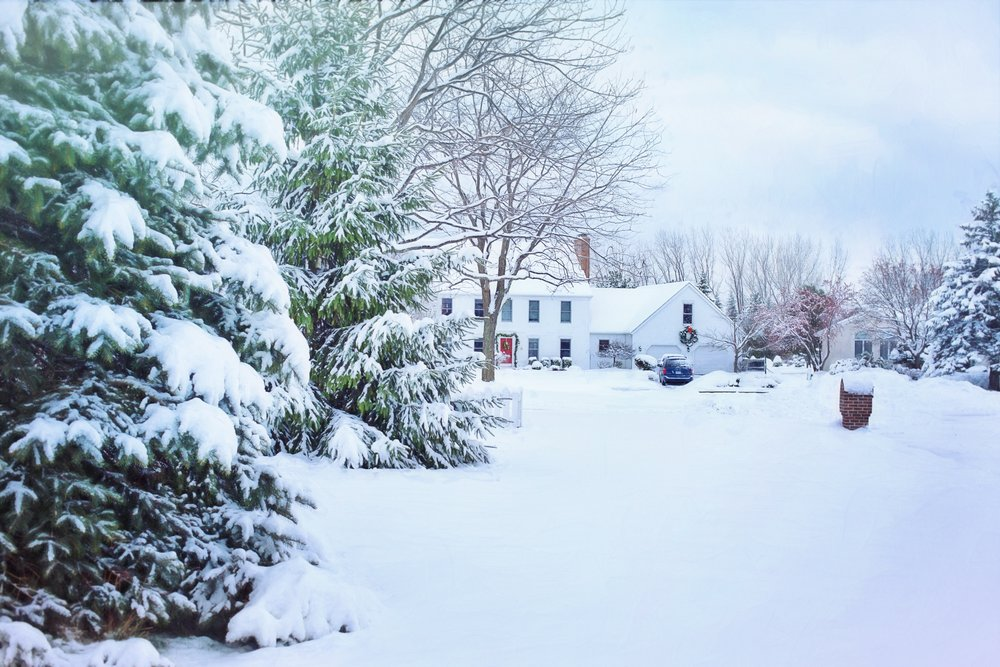 We would like you to imagine that you are walking through a Winter Wonderland.Write some sentences to describe the things that you could see/touch/smell/hear and taste if you were there. Don’t forget to add some exciting adjectives and extend some of your sentences using the words we practised yesterday.Challenge- Write a story about the photograph using this story starter:It was a cold and frosty morning in Lapland. I wrapped up warm and went out to build a snowman when suddenly...Maths Loom activity Let’s use all of our learning to work out these answers to these money problems. We are going to work with 5ps. You might have some in a money jar or you might want to make 12 of your own by cutting out circles and writing 5p on them. All cutting is good cutting! We do need to practise. We are going to answer these questions? How many 5p coins will I need to make …10p   50p   35p   20p     40p   60p    15p   55p   25p   30p    45pChallenge Can you draw some purses 👛 or a piggy bank and draw in some different coins to make the same amount. Start with 60p     10p     45p    25p     30pTry some of your own now If you are using real money count out the amounts and use your coins to draw around. There may be more than one way. PuzzleToday you are going to make a short weather presentation. First write your script. The following is an example but you can be in any country just make sure you are dressed for the occasion. Ask your grown up to record a little video of you presenting your weather.Use and adapt this script. Good morning, my name is … and I am presenting your weather on Good Morning Rumney.This morning the weather in Rumney in South Wales will be ….Give advice, use your conjunctions and use the sign language for that weather.By lunchtime the weather is going to change. It will be ….Give advice, use your conjunctions and use the sign language for that weather.In the evening the temperature is expected to drop ….Tell us what the temperature will be. Give some advice. Use the sign language for your weather word. … is expected tonight Tell us what the temperature will be. Give some advice. Use the sign language for your weather word.Thank you for listening to my forecast. Keep safe and keep smiling. 